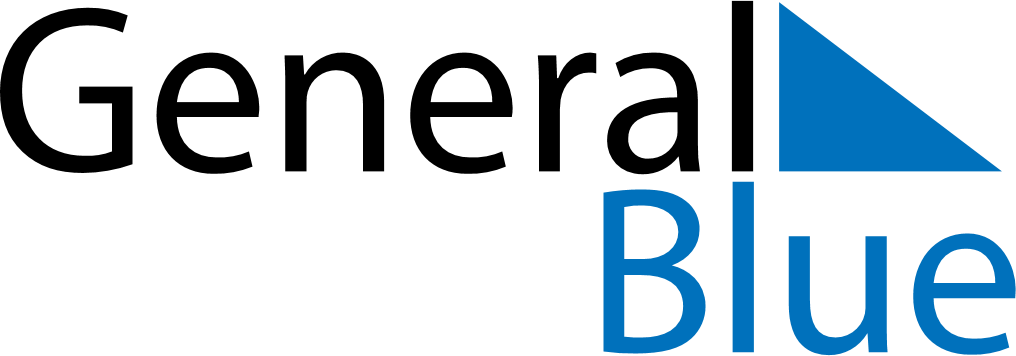 October 2026October 2026October 2026BurundiBurundiMONTUEWEDTHUFRISATSUN123456789101112131415161718Rwagasore Day19202122232425Ndadaye Day262728293031